After training protein 45goučástí této směsi je značkový hydrolyzovaný syrovátkový izolát  Hydrovon™, prémiový syrovátkový izolát (WPI) a prémiový ultra-filtrovaný koncentrát mléčné syrovátky (WPC). Aby svalstvo mohlo růst, je třeba ukončit katabolickou reakci zapříčiněnou fyzickou aktivitou, doplněním glykogenu díky speciální směsi sacharidů, které jsou v produktu AFTER TRAINING PROTEIN zastoupeny značkovými surovinami Palatinose™ a ModCarb™, které zajistí pozvolné uvolnění glukózy. Unikátní složení doplňuje bioaktivní kolostrum, vysoký obsah větvených aminokyselin (BCAA), extrakt z Ginkgo biloby, směs speciálně zvolených vitamínů a minerálů pro snížení únavy a vyčerpání. Vše je ideálně navrženo pro podporu svalového růstu. Produkt AFTER TRAINING PROTEIN je navíc obohacen o trávicí enzym Tolarase®-L, který podporuje vstřebání mléčného cukru laktózy. Rozmíchání tohoto produktu je ideální při použití šejkru NUTREND41% bílkovin5000 mg BCAA v každé dávceL-alaninL-glutaminKolostrumBez umělých barvivBez lepku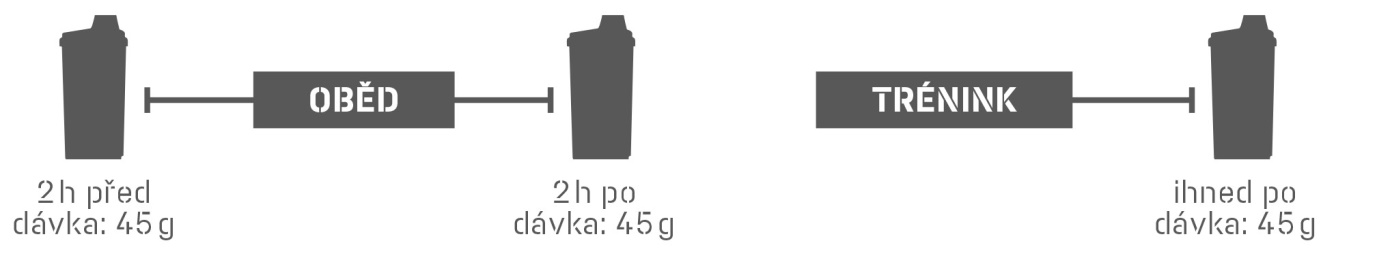 Doporučené dávkování produktu AFTER TRAINING PROTEIN: dávku 45 g rozmíchejte ve 200 ml vody, konzumujte ihned po tréninku. Další dávku lze užít kdykoliv během dne s minimálním odstupem 60 minut od běžné stravy. Maximální denní dávka je 90 g. Nepřekračujte doporučené dávkování.Použití: 22,5 g = 1 odměrka. Dle doporučeného dávkování odměřte a rozmíchejte v šejkru. Po otevření skladujte při teplotě do 25 ºC a spotřebujte do 3 měsíců.Balení:2520 gramů540 gramů45 gramů (jednorázová dávka - není určeno pro velkoobchod)Upozornění: Doplněk stravy, se sladidly. Vhodný zejména pro sportovce. 
Nenahrazuje pestrou stravu. Není určeno pro děti, těhotné a kojící ženy. Ukládejte mimo dosah dětí! Skladujte v suchu při teplotě do 25 °C mimo dosah přímého slunečního záření. Chraňte před mrazem. Výrobce neručí za případné škody vzniklé nevhodným použitím nebo skladováním.AFTER TRAINING PROTEIN složení: Příchuť čokoláda: 20 % syrovátkový proteinový koncentrát (obsahuje slunečnicový lecitin), 19 % syrovátkový proteinový izolát, maltodextrin, dextróza, 8 % syrovátkový proteinový hydrolyzát – HydrovonTM , kakao, 5 % isomaltulóza - PalatinoseTM (je zdrojem fruktózy a glukózy), glukonát draselný, 3 % obilný sacharidový komplex bez lepku (oves, quinoa, amarant, pohanka, proso) – ModCarbTM , L-glutamin, L-alanin, směs akáciové gumy a pšeničné vlákniny (neobsahuje lepek), bisglycinát hořečnatý, L-leucin, emulgátor sójový lecitin, kolostrum (min. 30 % imunoglobulinů), L-isoleucin, L-valin, aroma, zahušťovadlo xantanová guma, oxid hořečnatý, protispékavé přísady oxid křemičitý a fosforečnan vápenatý, sladidla sukralóza a steviol-glykosidy, mono-L- methionin sulfát zinečnatý - L-OptiZinc ® , trávicí enzym laktáza - ToleraseTM L, extrakt Ginkgo biloba (24 % flavonů), D-pantothenát vápenatý, pyridoxin hydrochlorid, kyanokobalamin. L-OptiZinc ® je registrovaná ochranná známka InterHealth N.I.. Alergeny jsou zvýrazněny ve složení.Příchuť vanilka: 26 % syrovátkový proteinový koncentrát (obsahuje slunečnicový lecitin), maltodextrin, 15 % syrovátkový proteinový izolát, dextróza, 8 % syrovátkový proteinový hydrolyzát – HydrovonTM , 5 % isomaltulóza - PalatinoseTM (je zdrojem fruktózy a glukózy), glukonát draselný, 3 % obilný sacharidový komplex bez lepku (oves, quinoa, amarant, pohanka, proso) – ModCarbTM , L-glutamin, L-alanin, směs akáciové gumy a pšeničné vlákniny (neobsahuje lepek), bisglycinát hořečnatý, aroma, L-leucin, emulgátor sójový lecitin, kolostrum (min. 30 % imunoglobulinů), L-isoleucin, L-valin, zahušťovadlo xantanová guma, oxid hořečnatý, protispékavé přísady oxid křemičitý a fosforečnan vápenatý, sladidla sukralóza a steviol-glykosidy, mono-L- methionin sulfát zinečnatý - L-OptiZinc ® , trávicí enzym laktáza - ToleraseTM L, extrakt Ginkgo biloba (24 % flavonů), D-pantothenát vápenatý, pyridoxin hydrochlorid, barvivo beta karoten, kyanokobalamin. L-OptiZinc ® je registrovaná ochranná známka InterHealth N.I.. Alergeny jsou zvýrazněny ve složení.Příchuť: ČokoládaPříchuť: Jahoda, Vanilka100 gDávka - 45 gEnergetická hodnota1380 kJ / 326 kcal621 kJ / 147 kcalTuky2,4 g1,1 g- z toho nasycené mastné kyseliny1,3 g0,6 gSacharidy33 g14,9 g- z toho cukry18,3 g8,2 gVláknina4,2 g1,9 gBílkoviny41 g18,5 gSůl0,7 g0,3 gKolostrum555 mg249 mgTrávící enzym laktáza5600 ALU2520 ALUL-glutamin2222 mg1000 mgHořčík300 mg = 80% *135 mg = 36% *Draslík500 mg = 25%225 mg = 11%Zinek10 mg = 100% *4,5 mg = 45% *Kyselina pantothenová13,3 mg = 221% *6 mg = 100% *Vitamin B63,1 mg = 221% *1,4 mg = 100% *Vitamin B1212 μg = 480% *4,5 μg = 180% *Extrakt Ginkgo biloba44,5 mg20 mgTypické aminokyselinové spektrum:Typické aminokyselinové spektrum:Typické aminokyselinové spektrum:L-Alanin3944 mg1775 mgL-Arginin1005 mg452 mgL-Asparágová kyselina4415 mg1987 mgL-Cystein961 mg433 mgL-Glutamová kyselina7041 mg3168 mgGlycin657 mg395 mgL-Histidin743 mg334 mgL-Isoleucin ***2915 mg1312 mgL-Leucin***5551 mg2498 mgL-Lysin**3930 mg1768 mgL-Methionin**887 mg399 mgL-Fenylalanin**1316 mg592 mgL-Prolin2136 mg961 mgL-Serin1807 mg813 mgL-Threonin**2397 mg1079 mgL-Tyrosin1214 mg546 mgL-Valin***2728 mg1227 mgL-Tryptofan**702 mg316 mg* referenční hodnota příjmu* referenční hodnota příjmu* referenční hodnota příjmu** EAA - esenciální aminokyseliny** EAA - esenciální aminokyseliny** EAA - esenciální aminokyseliny*** BCAA - větvené esenciální aminokyseliny*** BCAA - větvené esenciální aminokyseliny*** BCAA - větvené esenciální aminokyselinyALU - laktázová jednotkaALU - laktázová jednotkaALU - laktázová jednotkaObsah odměrky: 22,5 gObsah odměrky: 22,5 gObsah odměrky: 22,5 gPoměr ředění: 45 g / 200 ml vodyPoměr ředění: 45 g / 200 ml vodyPoměr ředění: 45 g / 200 ml vody100 gDávka - 45 gEnergetická hodnota1405 kJ / 332 kcal632 kJ / 149 kcalTuky2,2 g1 g- z toho nasycené mastné kyseliny1,2 g0,5 gSacharidy35,7 g16,1 g- z toho cukry18,8 g8,5 gVláknina2,5 g1,1 gBílkoviny41 g18,5 gSůl0,8 g0,3 gKolostrum555 mg249 mgTrávící enzym laktáza5600 ALU2520 ALUL-glutamin2222 mg1000 mgHořčík300 mg = 80% *135 mg = 36% *Draslík500 mg = 25%225 mg = 11%Zinek10 mg = 100% *4,5 mg = 45% *Kyselina pantotenová13,3 mg = 221% *6 mg = 100% *Vitamin B63,1 mg = 221% *1,4 mg = 100% *Vitamin B1212 μg = 480% *4,5 μg = 180% *Extrakt Ginkgo biloba44,5 mg20 mgTypické aminokyselinové spektrum:Typické aminokyselinové spektrum:Typické aminokyselinové spektrum:L-Alanin3944 mg1775 mgL-Arginin1005 mg452 mgL-Asparágová kyselina4415 mg1987 mgL-Cystein961 mg433 mgL-Glutamová kyselina7041 mg3168 mgGlycin657 mg395 mgL-Histidin743 mg334 mgL-Isoleucin ***2915 mg1312 mgL-Leucin***5551 mg2498 mgL-Lysin**3930 mg1768 mgL-Methionin**887 mg399 mgL-Fenylalanin**1316 mg592 mgL-Prolin2136 mg961 mgL-Serin1807 mg813 mgL-Threonin**2397 mg1079 mgL-Tyrosin1214 mg546 mgL-Valin***2728 mg1227 mgL-Tryptofan**702 mg316 mg* referenční hodnota příjmu* referenční hodnota příjmu* referenční hodnota příjmu** EAA - esenciální aminokyseliny** EAA - esenciální aminokyseliny** EAA - esenciální aminokyseliny*** BCAA - větvené esenciální aminokyseliny*** BCAA - větvené esenciální aminokyseliny*** BCAA - větvené esenciální aminokyselinyALU - laktázová jednotkaALU - laktázová jednotkaALU - laktázová jednotkaObsah odměrky: 22,5 gObsah odměrky: 22,5 gObsah odměrky: 22,5 gPoměr ředění: 45 g / 200 ml vodyPoměr ředění: 45 g / 200 ml vodyPoměr ředění: 45 g / 200 ml vody